
Проведи линии по точкам, не отрывая руки и не останавливаясь.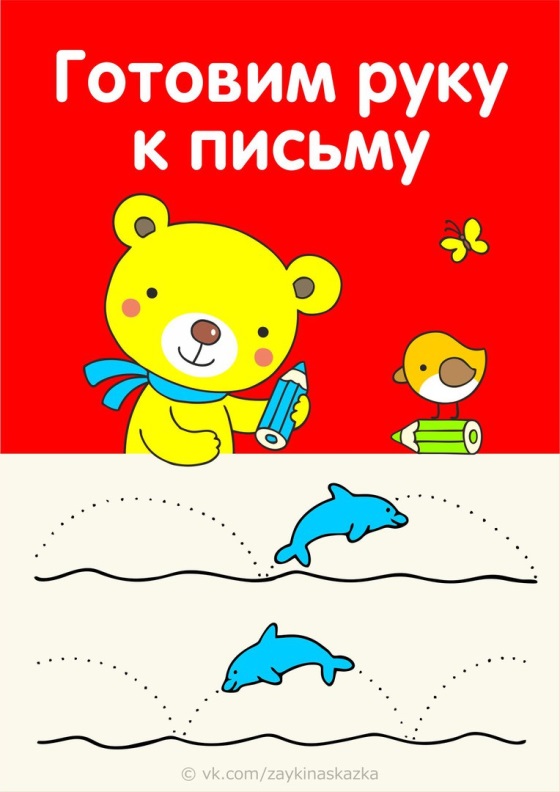 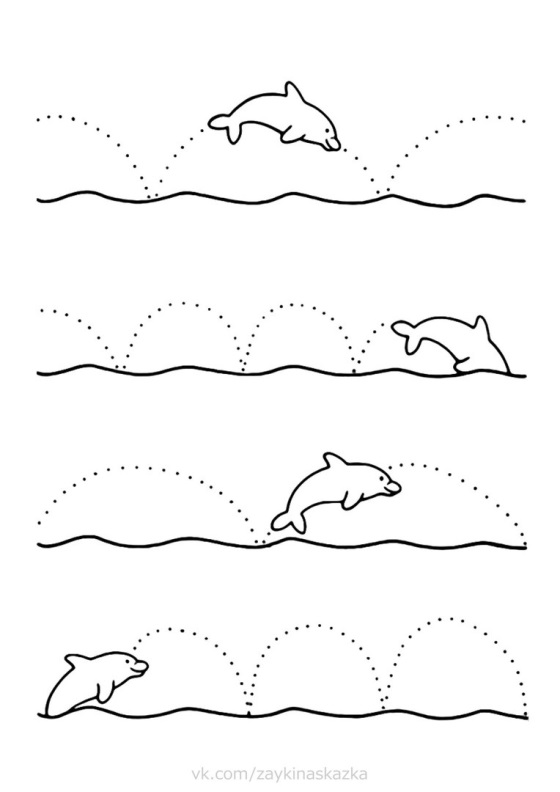 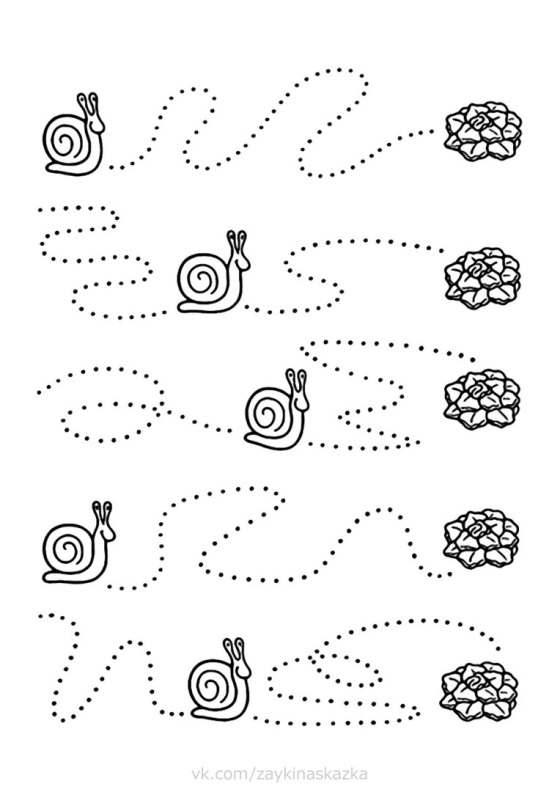 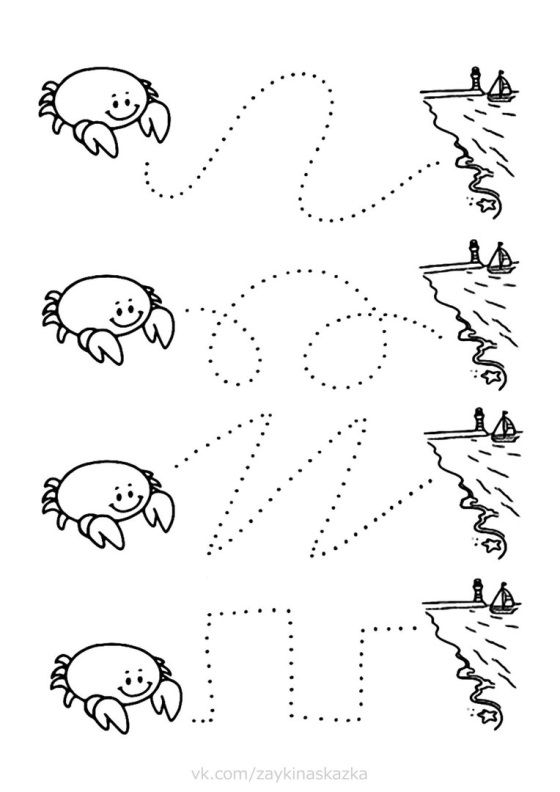 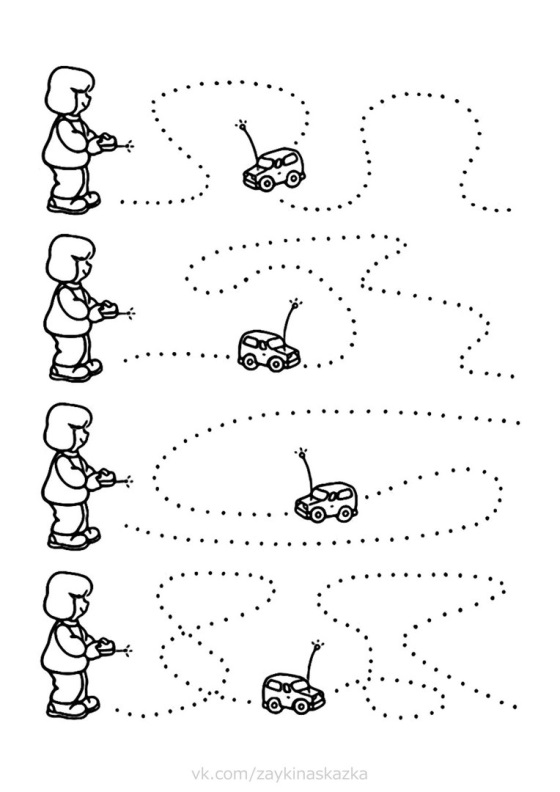 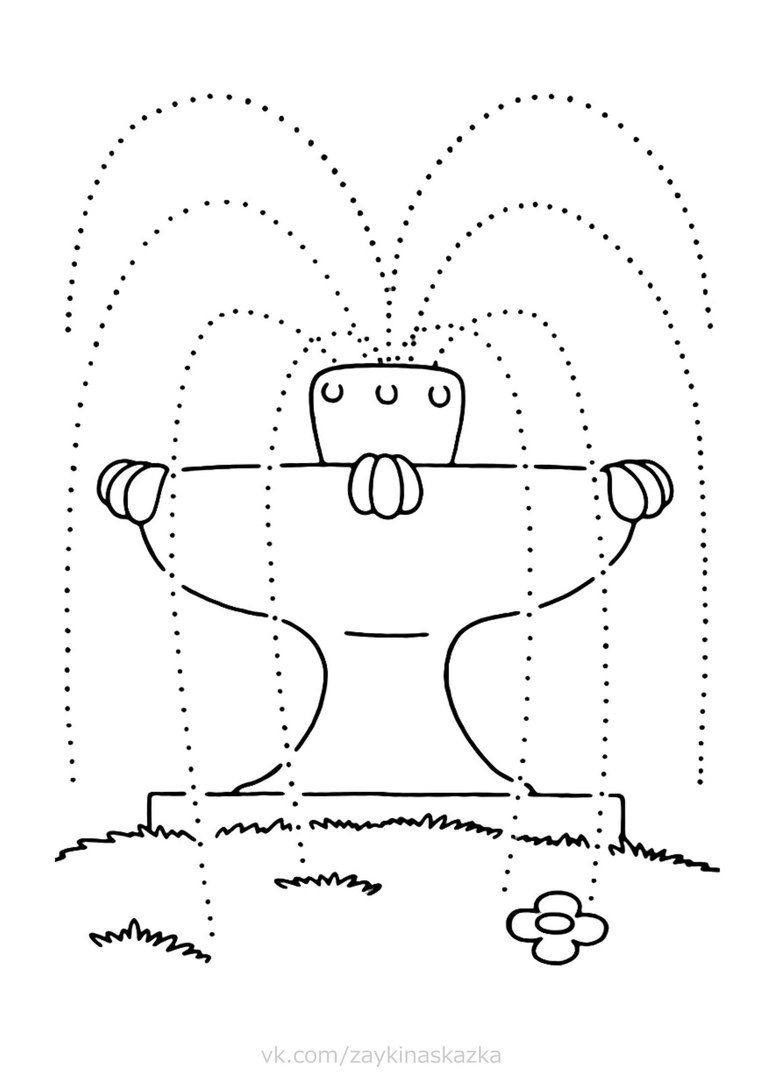 